Projektas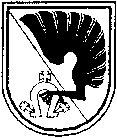 KĖDAINIŲ RAJONO SAVIVALDYBĖS TARYBASPRENDIMASDĖL Kėdainių rajono savivaldybės tarybos 2017 m. gruodžio 22 d. sprendimo Nr. TS-237  „Dėl Budinčio globotojo veiklos organizavimo Kėdainių rajono savivaldybėje tvarkos aprašo patvirtinimo“ pakeitimo2018 m. gegužės 15 d. Nr. SP-112KėdainiaiVadovaudamasi Lietuvos Respublikos vietos savivaldos įstatymo 18 straipsnio 1 dalimi, Lietuvos Respublikos socialinės apsaugos ir darbo  ministro 2018 m.  sausio 19 d. įsakymu Nr. A1-28 „Dėl Globos centro veiklos ir vaiko budinčio globotojo vykdomos priežiūros organizavimo ir kokybės priežiūros tvarkos aprašo patvirtinimo“ Kėdainių rajono savivaldybės taryba n u s p r e n d ž i a :1. Pakeisti Budinčio globotojo veiklos organizavimo Kėdainių rajono savivaldybėje tvarkos aprašo, patvirtinto Kėdainių rajono savivaldybės tarybos 2017 m. gruodžio 22 d. sprendimu Nr. TS-237  „Dėl Budinčio globotojo veiklos organizavimo Kėdainių rajono savivaldybėje tvarkos aprašo patvirtinimo“ 14 ir 15.3 punktus ir išdėstyti juos taip:„14. Globos centras, atsiradus vaikui, netekusiam tėvų globos, kuris gali būti perduotas prižiūrėti Budinčiam globotojui, su Budinčiu globotoju pasirašo Sutartį. Sutartyje turi būti numatyta: Sutarties šalys; Sutarties objektas ir tikslas; vaiko priežiūros vieta; prižiūrimų vaikų skaičius; lėšų, skirtų vaiko išlaikymui ir priežiūrai, dydis;  Budinčio globotojo atlygis ir kitų piniginių lėšų dydis ir mokėjimų tvarka; kitos Budinčio globotojo ir Globos centro teisės ir tarpusavio įsipareigojimai; pagalbos teikimo Budinčiam globotojui ir vaikui tvarka; Sutarties nutraukimo sąlygos ir tvarka (Sutarties forma tvirtinama Globos centro direktoriaus įsakymu).“;„15.3.  tol, kol baigsis vaiko laikinoji globa (rūpyba) ir vaikas bus grąžintas biologiniams tėvams ar jam bus nustatyta nuolatinė globa (rūpyba), ar jis bus įvaikintas.“  Savivaldybės meras				Jūratė Blinstrubaitė	Ovidijus Kačiulis	Evaldas Vaicekavičius2018-05-		2018-05-		2018-05-		Rūta Švedienė2018-05-	Forma patvirtinta Kėdainių rajono		Savivaldybės mero 2014 m. sausio  20  d.		potvarkiu Nr. MP1-2Kėdainių rajono savivaldybės tarybaiAIŠKINAMASIS  RAŠTASDĖL Kėdainių rajono savivaldybės tarybos 2017 m. gruodžio 22 d. sprendimo Nr. TS-237  „Dėl Budinčio globotojo veiklos organizavimo Kėdainių rajono savivaldybėje tvarkos aprašo patvirtinimo“ pakeitimo2018-05-08KėdainiaiParengto sprendimo projekto tikslai:Pakeisti Budinčio globotojo veiklos organizavimo Kėdainių rajono savivaldybėje tvarkos aprašą.Sprendimo projekto esmė, rengimo priežastys ir motyvai: Sprendimas keičiamas atsižvelgiant į tai, kad pakeistas LR socialinės apsaugos ir darbo ministro  2018 m.  sausio 19 d. įsakymas Nr. A1-28 „Dėl globos centro veiklos ir vaiko budinčio globotojo vykdomos priežiūros organizavimo ir kokybės priežiūros tvarkos aprašo patvirtinimo“. Lėšų poreikis:-Laukiami rezultatai:	Tvarkos aprašas atitiks teisės aktų reikalavimus.Numatomo teisinio reguliavimo poveikio vertinimas** Numatomo teisinio reguliavimo poveikio vertinimas atliekamas rengiant teisės akto, kuriuo numatoma reglamentuoti iki tol nereglamentuotus santykius, taip pat kuriuo iš esmės keičiamas teisinis reguliavimas, projektą. Atliekant vertinimą, nustatomas galimas teigiamas ir neigiamas poveikis to teisinio reguliavimo sričiai, asmenims ar jų grupėms, kuriems bus taikomas numatomas teisinis reguliavimas.Socialinės paramos skyriaus vedėja                 	    	Jūratė BlinstrubaitėSritysNumatomo teisinio reguliavimo poveikio vertinimo rezultataiNumatomo teisinio reguliavimo poveikio vertinimo rezultataiSritysTeigiamas poveikisNeigiamas poveikisEkonomikaiFinansamsSocialinei aplinkaiViešajam administravimuiTeisinei sistemaiKriminogeninei situacijaiAplinkaiAdministracinei naštaiRegiono plėtraiKitoms sritims, asmenims ar jų grupėms